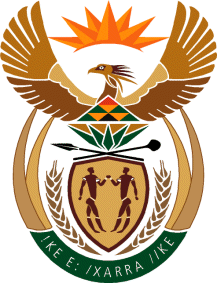 MinistryEmployment & LabourRepublic of South AfricaPrivate Bag X499, PRETORIA, 0001. Laboria House 215 Schoeman Street, PRETORA Tel: (012) 392 9620 Fax: 012 320 1942Private Bag X9090, CAPE TOWN, 8000. 120 Plein Street, 12th Floor, CAPE TOWN Tel: (021) 466 7160 Fax 021 432 2830www.labour.gov.zaNATIONAL COUNCIL OF PROVINCESWRITTEN REPLY			QUESTION 30 [CW34E]Vulnerable workers granted permanent employment30.	Mr W A S Aucamp (Northern Cape: DA) to ask the Minister of Employment and Labour:(a) What percentage of vulnerable workers were granted permanent employment in the (i) 2013/14, (ii) 2014/15, (iii) 2015/16, (iv) 2016/17, (v) 2017/18 and (vii) 2018/19 financial years, (b) how many workers (i) lost their jobs and (ii) which sectors had the biggest losses, (c) what is the percentage of female employees who were employed for the said period compared to males, (d) which sector had the majority of female employees, (e) which provinces (i) had the highest rate of unemployed persons, (ii) had a decline in unemployment and/or (iii) remained stable for the said period?					CW34EREPLY:The honourable member should be appraised that the Department of Employment and Labour uses the official statistics as produced by Statistics South Africa. Thus, the response below is based on StatsSA data from the Quarterly Labour Force Survey. All reports are accessible through the StatsSA website.(a) What percentage of vulnerable workers were granted permanent employment in the (i) 2013/14, (ii) 2014/15, (iii) 2015/16, (iv) 2016/17, (v) 2017/18 and (vii) 2018/19 financial yearsAccording to Statistics South Africa results, the following proportions are disaggregated by gender. The statistics are published per quarter.Table 1:Source: Statistics South Africa: Quarterly Labour Force Survey (Excluding unspecified duration)(b) How many workers?lost their jobsTable 2:Source: Statistics South Africa: Quarterly Labour Force Survey Which sectors had the biggest losses?The sectors where the biggest losses occurred are the Trade and Construction industries over time.Table 3:Source: Statistics South Africa: Quarterly Labour Force Survey c) What is the percentage of female employees who were employed for the said period compared to males Table 4:Source: Statistics South Africa: Quarterly Labour Force Survey d) which sector had the majority of female employees?Table 5:Source: Statistics South Africa: Quarterly Labour Force Survey (e) Which provinces (Table 6):(i) had the highest rate of unemployed persons: From 2013-2016, it was the Free State province then the Eastern Cape from 2017-2019.had a decline in unemployment:  and/or : Varies in each quarter(iii) remained stable for the said period? None. Unemployment rate fluctuated across all provinces in every quarter.Table 6: Unemployment rate (official definition) by province Source: Statistics South Africa: Quarterly Labour Force Survey  Conditions of employment (Nature of contract/ agreement by gender)Oct-Dec 2013Oct-Dec 2014Oct-Dec 2015Oct-Dec 2016Oct-Dec 2017Oct-Dec 2018Oct-Dec 2019ThousandThousandThousandThousandThousandThousandThousandWomen (Total)5 8405 9266 1826 1686 1946 3606 313  Limited duration9069729149939621 001944  Permanent nature3 4913 5903 7163 6453 6413 7533 781% Permanent nature59.7%60.5%60.1%59.0%59.7%59.0%59.8% Men (Total)7 1967 3107 5567 4777 5847 6317 555  Limited duration1 0691 0371 045897936959902  Permanent nature4 5554 6884 6924 7144 7994 7524 714  % Permanent nature63%64%62%63%63%62%62,3%Oct-Dec 2013Oct-Dec 2014Oct-Dec 2015Oct-Dec 2016Oct-Dec 2017Oct-Dec 2018Oct-Dec 2019ThousandThousandThousandThousandThousandThousandNumber jobs lost1 5451 6421 6641 8391 8861 8051 989Oct-Dec 2013Oct-Dec 2014Oct-Dec 2015Oct-Dec 2016Oct-Dec 2017Oct-Dec 2018Oct-Dec 2019ThousandThousandThousandThousandThousandThousandThousandIndustry (Total)2 1142 1822 1862 4992 4922 3792 596  Agriculture79134117123135115147  Mining39324254364738  Manufacturing274271259286252245302  Utilities7181614201215  Construction314347355429401399409  Trade506508518522579576578  Transport11111198128102115134  Finance301302262346368327376  Community and social services271269302348355319364  Private households211190216249245223231  Other20-1SexOct-Dec 2013Oct-Dec 2014Oct-Dec 2015Oct-Dec 2016Oct-Dec 2017Oct-Dec 2018Oct-Dec 2019ThousandThousandThousandThousandThousandThousandWomen6 6706 6766 9957 0317 0717 2507 220 Men8 5078 6438 6439 0239 1009 2799 201Total 15 17715 31915 63816 05416 17116 52916 421% Female employees43,943,644,743,843,743,944,0SexOct-Dec 2013Oct-Dec 2014Oct-Dec 2015Oct-Dec 2016Oct-Dec 2017Oct-Dec 2018Oct-Dec 2019ThousandThousandThousandThousandThousandThousandThousandWomenFormal sector (Non-agricultural)4 4854 5824 6654 7544 7304 8204 883Informal sector (Non-agricultural)9719241 0199771 0841 1131 064Agriculture210228288305267285302Private households1 0049421 0239959901 032971Province Oct-Dec 2013Oct-Dec 2014Oct-Dec 2015Oct-Dec 2016Oct-Dec 2017Oct-Dec 2018Oct-Dec 2019%%%%%%%Western Cape21.022.919.420.519.519,320,9Eastern Cape27.829.127.428.435.136,139,5Northern Cape24.928.725.832.027.125,026,9Free State33.032.229.834.732.632,935,0KwaZulu-Natal19.920.820.523.924.125,625,.0North West27.325.223.926.523.926,628,8Gauteng25.224.627.628.629.129,030,8Mpumalanga27.226.625.731.028.932,033,6Limpopo16.915.919.819.319.616,523,1